Дополнительная общеобразовательная, общеразвивающая программа«Млада -младушка» (средняя)Направленность: Художественная Уровень программы: стартовый (1 год)базовый (2-4 год об.), продвинутый (5 год об.)Автор:Митрофанова Тамара Викторовна педагог дополнительного образо- ванияПедагоги, реализующие програм- му:.Сапрыкина Оксана Николаевна   Бакурей	Юрий	Васильевич	кон- цертмейстерХабаровск, 2021СОДЕРЖАНИЕ ПРОГРАММЫ:РАЗДЕЛ № 1. «Комплекс основных характеристик программы»РАЗДЕЛ №2. «Комплекс организационно-педагогических условий»Пояснительная запискаНаправленность программы – художественнаяНаправление – хоровое пениеТип программы – авторскаяУровень программы –стартовый, базовый, продвинутыйФорма реализации – очная, групповаяНародная песня и народная манера пения, наряду с языком – важнейшие составляющие русской культуры. Они раскрывают перед детьми удивительный мир русской духовности, помогает прикоснуться к живому источнику традици- онной народной культуры – почувствовать себя причастным к культурному наследию своего народа.Многолетний опыт работы педагога в области народного хорового пе- ния детей нашел свое воплощение в дополнительной общеразвивающей обще- образовательной программе «Млада». Программа «Млада» имеет художе- ственную направленность, является авторской приказ 30.05.2017г № 149 П КГБОУ ДО ХКЦРТДиЮ «Об итогах краевого конкурса дополнительных, об- щеразвивающих программ и учебно- методических материалов по всем направ- ленностям и организации летней занятости детей».Программа разработана на основе национальной народной песенной тра- диции и нормативно-правовых документов:Федеральный Закон от 29 декабря 2012 г. № 273 «Об образовании в Россий- ской Федерации»;СанПиН 2.4.4.3172–14 «Санитарно-эпидемиологические требования к устрой- ству, содержанию и организации режима работы образовательных организаций дополнительного образования детей», утв. постановлением Главного государ- ственного санитарного врача РФ от 04.07.2014 № 41;Распоряжение Правительства Российской Федерации от 29.05.2015 г. № 996-р«Стратегия развития воспитания в Российской Федерации на период до 2025 года»;Письмо от 18 ноября 2015 года № 09-3242 Министерства образования и науки Российской Федерации «По проектированию дополнительных общеразвиваю- щих программах (включая разноуровневые программы)»;Приказ Минобрнауки России от 09.11.2018 г. № 196 «Об утверждении поряд- ка организации и осуществления образовательной деятельности по дополни- тельным общеобразовательным программам»;Письмо Минпросвещения России от 19.03.2020 № ГД-39/04 «О направлении методических рекомендаций по реализации образовательных программ началь- ного общего, основного общего, среднего общего образования, образователь-ных программ среднего профессионального образования и дополнительных общеобразовательных программ с применением электронного обучения и ди- станционных образовательных технологий»;Распоряжение Министерства образования и науки Хабаровского края от 26.09.2019 г. №1321 об утверждении методических рекомендаций «Правила персонифицированного финансирования дополнительного образования детей в городском округе, муниципальном районе Хабаровского края»Положение о дополнительной общеобразовательной программе, реализуемой в Хабаровском крае (утв. Приказом Краевого государственного автономного образовательного учреждения дополнительного образования ««Центр развития творчества детей (Региональный модельный центр дополнительного образова- ния детей Хабаровского края)» №383-П от 26 сентября 2019 года;Устав Муниципального автономного учреждения дополнительного образова- ния г.Хабаровска «Дворец творчества детей и молодёжи «Северное сияние».Актуальность программы «Млада» в том, что вокально - хоровая дея- тельность остается привлекательной и востребованной для детей, и родителей Краснофлотского района г.Хабаровска своей практической значимостью, и возможностью дальнейшего профессионального самоопределения.Новизна программы заключается в соединение двух школ пения акаде- мической и народной.Отличительной особенностью данной программы в том, что соединение пения академической и народной значительно увеличивает возможности наше- го хора в достижении вокального мастерства, в расширении диапазона в 2,5 ок- тавы, а значит, в репертуаре хора может быть любое понравившееся произведе- ние. Такой подход в обучении детей народному пению является нехарактерным для детского хора русской песни. Его использование позволяет достичь высо- кого уровня мастерства исполнения народной песни.Педагогическая целесообразность программы в том, что способствует решению целого ряда проблем интеллектуального, эстетического, социального, нравственного, гражданско – патриотического духовного, физического воспи- тания ребенка. Народно-хоровое исполнительство - это синтез различных видов народного творчества: искусство, которое составляют песни, танец, хоровод, игры, инструментальная и шумовая музыка, пантомима и декорация. Приобре- тенный комплекс знаний, умений, навыков даст возможность глубже познать действительность, исторические и национальные особенности своего народа.Воспитание личности происходит через коллектив, способствует воспи- танию чувства единства и личной ответственности за общий положительный результат. Работа в коллективе - это кратчайший путь индивидуального разви- тия, возрастания.При реализации программы учащиейся могут удовлетворить не только свои образовательные потребности, реализовать способности, но и порадовать своим творчеством своих родителей, друзей, получить признание в городе, крае, в России, а также на международном уровне, принимая участие в различ- ных концертах, конкурсах и фестивалях.Адресат программы: учащиеся от 8 до 18 лет, принимаются все желающие без предварительного прослушивания и отбора.Процесс обучения построен с учётом их возрастных особенностей детей, от- дельные периоды которого (предмутационный, мутационный) имеют особое значение для развития голоса. Приложение 1Срок реализации программы 1-4 год обучения – базовый уровень, 5 год обу- чения - продвинутый. Для одарённых детей и для детей с ОВЗ возможен выбор индивидуального образовательного маршрута.Объем и срок освоения программы, режим занятийОбразовательный процесс строится в соответствии с возрастными, психологи- ческими возможностями и особенностями детей.Продолжительность занятий 2 по 45 минут, с установленными перерывами в соответствии с СанПиН 2.4.4.3172-14 от 04.07.2014 № 41.Обучение ведется в группах разновозрастного состава по 12-15 человек.Форма обучения: очная;Возможно обучение очное с применением дистанционных технологий.Форма организации занятий: групповаяЦель: развитие музыкально-творческих способностей учащегося посред- ством приобщения к хоровому пению на основе традиций отечественнойнародной культуры, уважения к русским истокам, национальным особенностям своего народа.Задачи:Познакомить с музыкальной терминологией;Сформировать основные вокально-хоровые и музыкально- исполнительские знания, навыки и умения;Развивать музыкальный слух, память, ритм, внимание, память, мышле- ние, воображение, эмоциональное восприятие музыки;Развивать устойчивый интерес к народно - хоровому пению;	Способствовать	развитию	коммуникативных	умений, сотрудничать и взаимодействовать в творческой команде и в коллективе;Воспитать уважение и признание певческих традиций, духовного насле- дия нашей страны.Формировать	социально	значимых	качеств	личности:	трудолюбие, настойчивость и упорство, ответственность за творческий результат;Учебный план 1 год обучения1 год обучения1 год обучениягод обучениягод обучениягод обучениягод обучения1.3. Содержание программыВ программе «Млада» представлено несколько блоков «Народное хоро- вое пение», «Народная хореография», «Шумовые народные музыкальные ин- струменты», «Информационный», «Организационно-воспитательный».Все блоки согласованы друг с другом и направлены на достижение единой цели. Каждый блок может выступать как самостоятельная программа. Основ- ной способ построения программы – концентрический (возвращение к основ- ным разделам и темам и осмыслении их на более глубоком уровне).1 год обученияСодержание программы включает следующие направления деятельности:Вводное занятие.I блок Распевание. Теория: дикция, дыхание, артикуляция, манера. Практи- ка: разучивание комплекса упражнений фонопедического метода развития го- лоса, развитие единой манеры исполнения.Вокальные упражнения на развитие гармоничного слуха.Пение несложных вокальных упражнений, помогающих укреплению детских голосов, улучшению звукообразования, расширению диапазона и в то же время наилучшему усвоению репертуара:нисходящие трёх - пятиступенные построения, начиная с середины регистра, то же в нисходящем движении, начиная с нижних звуков регистра.смена гласных на повторяющемся звуке;гамма в нисходящем и восходящем движении (после усвоения её небольших отрезков);трезвучие по прямой и ломаной линии вниз и вверх;небольшие мелодические обороты (отрывки песен, подсознательное усвоение интонирования тона и полутона, перехода неустойчивых звуков в устойчивые попевки). Перечисленные упражнения и другие (по усмотрению хормейстера) необходимо петь как в пределах тональности, так и меняя тональность, в хро- матическом порядке.Пение гаммы. Теория: Гамма. Устойчивые и неустойчивые ступени. Ступени. Тоника. Хроматическая и целоторная гамма. Практика: Упражнения на разви- тие ладового чувства, пение отдельных ступеней, интервалов, трезвучий, зву- корядов. Пение гаммы по тонам, полутонам;Понятие о певческой установке. Правильное положение корпуса, шеи и голо- вы. Пение в положении «стоя» и «сидя». Мимика лица при пении. Положение рук и ног в процессе пения. Система в выработке навыка певческой установки и постоянного контроля за ней.Певческое дыхание. Теория: основные типы дыхания: ключичный, брюшной, грудной, смешанный. Координация дыхания и звукообразования. Правила ды- хания – вдоха, выдоха, удерживания дыхания. Вдыхательная установка, «зе- вок». Воспитание чувства «опоры звука» на дыхании. Практика: пение упраж- нений: на crescendo и diminuendo с паузами; специальные певческое дыхание упражнения, формирующие.Хоровое пение. Теория: унисонное пение; Практика: работа над слитностью и согласованностью всех выразительных элементов хорового звучания.Народный календарь. Теория: Рождество, Масленица, Пасха. Практика: зна- комство с обрядовым циклом и яркими песенными примерами действа.Азбука классического танца. Теория: лекция-показ. Практика: разминка, упражнения, элементы классического танца, всестороннее развитие связок мышц.Хореография народного календаря. Теория: изучение простейших народных танцев традиционного календаря. Практика: простейшие народные танцы.Театр как вид искусства. Теория: особенности, виды, выразительные сред- ства. Практика: беседы, лекции.Основы актерского мастерства. Теория: развивающие этюды. Практика:использование этюдного метода.Шумовой оркестр. Теория: Освоение усложненного ритма. Практика: овла- дение игры на трёх ложках.2-ой год обученияВводное занятие.Развитие певческих навыков. Теория: Ровность тембра всех звуков при вы- полнении упражнений. Важность работы над звуком. Твёрдая атака. Протяжён- ность отдельных звуков, пение закрытым ртом, достижение чистого, красивого, выразительного пения. Работа над естественным, свободным звуком без форси- рования. Преимущественно мягкая атака звука, округление гласных.Практика: Пение различными штрихами: legato, staccato, non legato. Изучение различных нюансов, постепенное расширение общего диапазона в пределах: до первой ок- тавы - фа, соль второй октавы. Пение упражнений, укрепляющих навыки зву- кообразования и приемы артикуляции. Упражнения, помогающие работе над расширением и укреплением звукового диапазона хора. Пение небольших ка- денций одноголосно и трехголосно, пение гармонических последовательностей, укрепляющих строй.Основы вокально-хорового пения. Теория: понятия, упражнения. Практика: Пение гаммы по интервалам. Естественное звукообразование, пение без напря- жения, правильное формирование и округление гласные. Точное интонирова- ние.Речевые игры и упражнения. Теория: Развитие чувства ритма, дикции, дина- мических оттенков. Знакомство с музыкальными формами. Практика: учить детей при исполнении упражнения сопровождать его выразительностью, мими- кой, жестами. Раскрытие в детях творческого воображения фантазии, доставле- ние радости и удовольствияХореография. Теория: Сюжеты и темы: «хоровод», «кадриль». Практика: Изучение рисунков: линий, диагонали, круги в русских движениях в сольном и групповом танцах. Особенности открывания и закрывания рук.Жанровые особенности народных песен. Теория: понятия, характерные чер- ты различия. Практика: разучивание ярких примеров, работа над темпом, рит- мическим рисунком, четким произношением, эмоциональным характером ис- полнения.Календарные праздники. Теория: зимний цикл(Рождество, колядки, Масле- ница). Практика: закрепление пройденного материала, разучивание новых примеров, знакомство с обрядовыми действиями.Шумовой оркестр. Теория: Освоение разных ритмических рисунков 2,4,3,6,3,4,4,4,8,8 и т.д. Практика: разучивание наигрышей.год обученияВводное занятие.Вокально-хоровая работа. Теория: учебно-тренировочный материал. Прак- тика: развитие всех певческих навыков, а также навыков. Пение гаммы по ин- тервалам. Пение упражнений, укрепляющих навыки звукообразования и прие- мы артикуляции. Упражнения, помогающие работе над расширением и укреп- лением звукового диапазона хора. Пение небольших каденций одноголосно и трехголосно, пение гармонических последовательностей, укрепляющих строй.Жанры песенного фольклора. Теория: исторические песни, былины, лириче- ские песни, казачьи песни. Практика: знакомство с новыми жанрами, проис- хождение их, изучение истории своего народа.Календарные циклы. Теория: летне-осенний цикл, весенне-летний цикл.Практика: детальное изучение обрядовНародный театрОсновы актерского мастерства. Теория: тренинги, этюды, упражнения. Практика: создание этюдов на пословицы, и поговорки, развитие сценического видения, мимика, пластика.Сценическая речь. Теория: развитие голосового аппарата, техника речи, ды- хание, тренинг. Практика: упражнения на произношение и соединения звуков. Фольклорные праздники. Теория: Определение эпизодов действа, ролевая значимость, характеристика гуляния. Практика: развитие эмоционального восприятия, работа над образностью, изучение исторической и творческой направленности праздника.Хореография. Теория: основные навыки и умения исполнения народного тан- ца (хоровод, пляска). Практика: развитие основных элементов классического танца, изучение женского и мужского поклонов «в пояс». Основные движения русских народных танцев: «ковырялочка», «гармошка», «веревочка», «хлопуш- ки», «присядки», «ключ». Оттачивание умения стучать об пол четко, отрыви- сто, легко. Удары полной стопой, каблуком, носком, в медленном, умеренном и быстром темпе, в продвижении. Постановка корпуса в хороводе. Изучение вращательных упражнений.Шумовой оркестр. Теория: освоение новых ритмических рисунков. Синкопы.Практика: Разучивание наигрышей. Наигрыши в песне.год обученияВводное занятие.Вокально-хоровая работа. Теория: учебно-тренировочный материал; тембр певческого и речевого голоса. Практика: развитие всех певческих навыков, пение гаммы в терцию, опевание гаммы; соединение головного и грудного ре- гистра.Жанры и стили народных песен. Теория: классификацией певческих стилей, соответствующих территориальным регионам России. Практика: разучивание всевозможных вариантов напева, запоминание их и выбор своего варианта, ис- пользование и некоторые формы экспедиционной работы по возможности.Духовный стих. Теория: произведения музыкально поэтического фольклора с церковной тематикой, тропарь. Практика: изучения простейшего стиха с ха- рактерной музыкальной основой, работа над исполнением.Фольклорные праздники. Теория: Определение эпизодов действа, характери- стика гуляния. Практика: развитие эмоционального восприятия, работа над образностью, изучение исторической и творческой направленности праздника. Хореография. Теория: хореография в песне, постановка корпуса. Практика: Русский шаг с каблука; припадание, «бегунок»; дробь с подскоком. Присядки в продвижении в сторону: присядка с «ковырялочкой», с «хлопушкой», с опуска- нием ноги на каблук. Соединение движений с руками и головой. Изучение вращательных упражнений.Современные народные песни. Теория: знакомство с романсами, авторской песней. Практика: разучивание и исполнение авторских песенШумовой оркестр. Теория: овладение техникой игры на шумовых инструмен- тах. Практика: самостоятельное придумывание несложных наигрышейгод обученияВводное занятие.Вокально-хоровая работа. Теория: Усовершенствование в соединении двух школ пения. Практика: Упражнения, помогающие работе над расширением иукреплением звукового диапазона хора. Пение гаммы в терцию, опевание гам- мы, пение по интервалам, пение гармонических последовательностей.Театр. Теория: Взаимосвязь речи и пения, как проявлений голосовой активно- сти: общее и отличное. Практика: Восприятие искусства через интонацию.Влияние эмоционального самочувствия на уровень голосовой активности.Жанры песенного фольклора. Теория: исторические песни, былины, лириче- ские песни. Практика: детальное углублённое изучение жанров, изучение ис- тории своего народа.Основы музыкальной грамоты. Теория: Основы музыкальной грамоты для улучшения результата певческой деятельности. Практика: Нота, нотный стан, длительности нот, размеры, паузы; Ладоинтонационная работа (мажор, минор); Сольфеджирование; Фразировка.Хореография. Теория: усовершенствование движения в песне, общая подго- товка. Практика: Хороводы (кадрильные, плясовые). Хореографическая раз- водка номеров.Шумовой оркестр. Теория: Виртуозное владение ложками. Сопровождение в народной песне. Практика: усовершенствование усвоенных навыков.Концертная деятельность. Концертно-исполнительская деятельность органи- зована на основе индивидуальных особенностей обучающихся, их потребно- стей, при сохранении свободы выбора музыкального произведения. Сцениче- ское движение. Уверенное исполнение песни с помощью сценического движе- ния. Подбор движений к разучиваемому произведению. Нахождение образа. Репетиционная работа. Подготовка концертных номеров. Концертные выступ- ления. Формирование культуры исполнительской деятельности.Репертуар программы Приложение 1Воспитательная работа:План воспитательной работы Объединения «Млада»План работы с родителями1.5 Планируемые результаты по программе: Личностные:смогут оценить собственную деятельность: свои достижения, причины не- удач;смогут показать:уважительное отношение к духовному наследию нашей страны;устойчивый интерес к хоровому искусству;творческую активность в творческой деятельности;увлечённость решением общих творческих задач и достижением целей, ини- циативность, настойчивость и упорство, ответственность за коллективную ра- боту;приобретут положительный опыт творческой деятельности и публичных вы- ступлений;Метапредметные:будут уметь:сотрудничать в коллективе,	участвовать в коллективном обсуждении про- блем, слушать и вступать в диалог;передать собственные впечатления о музыке и других видах искусства;организовать свою деятельность (контроль, оценка при работе над произведе- нием);преодолевать препятствия, мобилизовать свои сил и энергии, к волевому уси- лию, на репетиционных занятияхПредметные:будут знать:основы музыкальной грамоты, музыкальные термины в пределах элементар- ной теории музыки;будут уметь:вовремя начинать и заканчивать пение, правильно вступать, умение петь по фразам, слушать паузы, правильно выполнять музыкальные, вокальные ударе- ния, четко и ясно произносить слова – артикулировать при исполнении, владе- ние цепным дыханием;Планируемые результаты 1 год обучения: Предметные:будут знать:правила пения в хоре и охрану голоса;дирижёрский жест;правильное положение корпуса, шеи, головы;устройство и принципы работы голосового аппарата;правила дыхания;элементы музыкальной грамоты;будут уметь:соблюдать певческую установку;владеть певческим дыханием;начальным умения и навыкам вокально- хорового творчестванеобходимых для выразительного, эмоционального и осмысленного исполне- ния;передавать характер музыкального произведения;исполнять произведения быстрых и медленных темпов, с разнообразной мет- ро- ритмической структурой; произведения с различной динамикой «forte» «go piano»; произведения с тесситурой выше и ниже средней;Метапредметные:будут уметь:общаться с детьми разных возрастов; работать в группе;слушать себя и своих товарищей во время пения, подстраиваться и сливаться с общим звучанием;- анализировать и характеризовать исполняемое произведение;Личностные:смогут показать:интерес к музыкальному искусству, хоровому исполнительству;эмоциональный отклик на музыкальные произведения;чувство ответственности за коллективную работу;активность в творческой жизни хора;год обучения Предметные:будут знать:музыкальные жанры;великих вокалистов и хоровые коллективы России;будут уметь:соблюдать певческую установку;петь чисто и слаженно в унисон;исполнять двухголосные произведения;в подвижных песнях делать быстрый вдох;работать в сценическом образе;понимать ноты;Метапредметные:будут уметь:слушать и слышать мнение других людей, излагать свои мысли о музыке;использовать образовательные ресурсы Интернета для поиска необходимого материала;оценивать собственную музыкальную деятельность и деятельность своих сверстников;Личностные:будут демонстрировать:положительное отношение к хоровому пению как одному из видов музыкаль- ного искусства;активность в творческой жизни хорового коллектива;чувство ответственности и гордости за свой коллектив;желание заниматься музыкальным творчеством.год обучения Предметные:будут уметь:- пользоваться приемами звуковедения «legato» и «staccato»;исполнять акцентированные звуки (акцент, марка-то);петь без сопровождения;осмысленно и выразительно исполнять произведение;Метапредметные:будут уметь:- понимать точку зрения другого и аргументировать свою точку зрения по от- ношению к тому или иному произведению;продуктивно общаться и взаимодействовать со сверстниками на принципах уважения и доброжелательности, взаимопомощи и сопереживания;анализировать своё пение и пение других;-сопоставлять и отбирать информацию, полученную из различных источников;Личностные:смогут показать:- увлечённость решением общих творческих задач и достижением целей;инициативность, трудолюбие, настойчивость и упорство, ответственность за творческий результат;год обучения Предметные:будут уметь:пользоваться разными видами дыхания;спокойно переходить голосом из грудного регистра в головной;пение отдельной партии;выражать образное содержание музыки через пластику и движение;импровизировать в пении, игре на элементарных музыкальных инструментах, пластике и театрализации;будут знать:- о школе народного пения;основные правила дыхания;знание основ вокальной дикции;Метапредметные:будут уметь:размышлять о воздействии музыки на человека, ее взамосвязи с жизнью и другими видами искусства;взаимодействовать со сверстниками, педагогом в совместной творческой дея- тельности;планировать и предвидеть результат, решать проблемы творческого и поис- кового характера;Личностные:смогут показать:чувство коллективизма, уважения к истории и культуре своего народа;творческую инициативу в работе над вокальным произведением;-творческую и социальную активность;год обучения Предметныебудут знать:классификацию певческих стилей, соответствующих территориальным регио- нам России;будут уметь:владеть вокально-хоровыми навыками;понимать художественный образ	произведения, выявлять его содержатель- ный и эмоциональный смысл;воплощать музыкальные образы при создании театрализованных композиций, исполнении вокально-хоровых произведений;самостоятельно работать над разучиванием и исполнением произведения;Метапредметные:будут уметь:решать проблем творческого и поискового характера в процессе восприятия, исполнения, оценки музыкальных сочинений;планировать сотрудничество при решении различных музыкально-творческих задач, помогать друг другу.определять наиболее эффективные способы достижения результата в испол- нительской и творческой деятельности;оценивать правильность выполнения работы;Личностные:смогут показать:ценностное отношение к России, своему народу;ценностное отношение к музыкальному искусству, вокально-хоровой дея- тельности, к творчеству;позитивный опыт самореализации в различных видах творческой деятельности;-социальную активность, участие в социально-значимых проектах;смогут демонстрировать:-позитивную самооценку своих музыкально-творческих возможностей;будут знать:роль музыки в жизни человека и его развитии;РАЗДЕЛ №2. «Комплекс организационно-педагогических условий»2.1 УСЛОВИЯ РЕАЛИЗАЦИИ ПРОГРАММЫ Материально-техническое, информационное обеспечениеКабинет для занятий вокалом (хоровым пением).Репетиционный зал (сцена).Баян, фортепиано.Музыкальный центр, компьютер, колонки.Фонограммы .Электроаппаратура.Зеркало.Шумовые инструменты (ложки, бубны, трещотки, дудочки, кугиклы, тре- угольник, жалейки, колокольчики).Нотный материал, подборка репертуара.Записи аудио, видео, формат CD, MP3.Записи выступлений, концертов.Кадровое обеспечениепедагоги дополнительного образования – Митрофанова Т.В., высшая квалифи- кационная категория, педагог Судакова Н.Ю, концертмейстер- Бакурей Ю.В высшая квалификационная категория.Формы аттестацииАттестация учащихся проходит два раза в год, по полугодиям, в форме творче- ского отчёта концерта. Результаты аттестации оформляются в протоколе и фо- то-, видеоотчёты с концертов, конкурсов.Формы представления результатов:участие в конкурсах, фестивалях, отчетное занятие, отчетный концерт.Оценочные материалыПсихолого- педагогическая диагностика, используемые педагогомВиды контроля:Текущий контроль – проводится на всех этапах обучения;Тематический контроль знаний проводится по итогам изучения отдельных тем и разделов учебного курса, когда знания в основном сформированы, систематизированы;Итоговый контроль подведение итогов обучения за полугодие, год;Диагностика художественного интереса участников коллектива Критерии для диагностики:Наличие эмоционального отклика на разучиваемое произведение;Получение эмоционального удовольствия от процесса работы над произ- ведением на всех его этапах, а не только при конечном исполнении;Адекватность реакции на успех и неудачу, поскольку ситуация успеха имеет стимулирующее значение в учебной деятельности, а реакция на неудачу, чтобы не повредить результатам учения, должна быть адекватной;Самооценка собственной деятельности в области музыкального фолькло- ра;Поведение при затруднениях, когда трудности в исполнении вызывают рефлексию, настойчивость поиска, активизируют творческую деятельность, расширяют круг поиска решений;Самоконтроль, позволяющий сосредоточить внимание не работе над наиболее слабо развитыми способностями, сложными моментами произведе- ния, найти решение проблемы без внешнего контроля и помощи (или хотя бы стремиться к этому);Творческая активность, подразумевающая стремление к овладению но- выми знаниями, навыками;Участие в построении взаимоотношений в коллективе;Стремлением к собственной интерпретации произведения;Способность к импровизации в процессе исполнения;Наличие системных знаний в избранной художественной области.Все выделенные критерии художественного интереса реализуются в лич- ностной сфере ребёнка, потому что художественный интерес - ведущий мотив художественной творческой деятельности, в которой формируется личность ребёнка.Методическое обеспечение программыПри организации учебного процесса используются следующие формы:По количеству детей: групповые .По особенностям коммуникативного взаимодействия педагога и детей: экскурсии, мастерская, конкурс, фестиваль, отчетный концерт.По дидактической цели: вводное занятие, занятие по углублению знаний, практическое занятие по контролю знаний, умений и навыков, комбинирован- ные формы занятий.Специфика занятий состоит в органичном сочетании теоретической части (изучение специфики обрядов, праздников, верований русского народа) с прак- тической частью (пением, движением).Принцип построения занятий:разнообразие задач и способов достижения результатов (частая смена заданий и видов деятельности);повторение и закрепление навыков предыдущих занятий;наиболее трудный материал в начале занятия;периодическая смена структуры занятия.Примерный план занятия:Работа над артикуляционным аппаратом 2-3 минуты.Работа над певческим дыханием 3-5 минут.Распевание: 5-10 минут.Новый материал: 15-20 минут.Повторение изученного материала и закрепление нового 10-15 мин. Программа разработана с учетом современных образовательных технологий:Здоровьесберегающие технологии - динамические паузы (комплексы физ. минуток, которые могут включать дыхательную, артикуляционную гимнастику, гимнастику для глаз, и т.д.);-Технологии музыкального воздействия – музыкотерапия, сказкотерапия;-Использование игровых технологий – творческие задания, обучающие и роле- вые игры;Проектная технология – проекты учащихся «Светлое Рождество», «Маслени- ца», «Колядки», «Как у наших у ворот игровой хоровод»;-Использование ИКТ (информационно-компьютерных технологии) - использо- вание видеозаписей своих выступлений их анализ, выступлений других арти- стов, презентаций.Технология коллективного взаимообучения - система наставничества, за од- ним из одаренных и опытных детей прикреплен один-два начинающих ребенка.Технология разноуровневого обучения – весь коллектив делиться на группы в соответствии и уровнем развития вокально-хоровых навыков.Технологии проблемного обучения -при изучении нового материала, когда перед учащимися ставится проблема, которую необходимо самостоятельно или в группе решить.Личностно-ориентированные технологии, весь педагогический процесс стро- ится в соответствии с индивидуальными способностями ребенка, с учетом воз- растных психолого-физиологических особенностей и состояния здоровья.В  программе используются следующие методы:Объяснительно – иллюстративный метод - осознанное восприятие, осмыс- ление и запоминание сообщаемой информации.Репродуктивный метод  — формирование навыков и умений использования и применения полученных знаний.Исследовательский – педагог намечает и организует выполнение учащимисяотдельных шагов поиска (сведений о композиторе, поиск видеозаписей)Метод сравнительного анализа - дети учатся не только слушать, но и слы- шать себя, что формирует навыки самоконтроля в процессе обучения пению.Метод стимулирования музыкально-творческой деятельности – подбор увлекательных и посильных ребенку творческих заданий.Методы вокально-хорового воспитания детей:Концентрический метод - положен в основу распевание. Основан на ряде положений:-плавное пение без придыхания,-при вокализации на гласную, например а, должна звучать чистая фонема,-непринужденное пение, свобода голосообразования,-при пении рот открывать умеренно,-не делать никаких гримас и усилий,-петь не громко и не тихо,-уметь долго тянуть ноту ровным по силе звуком,-без некрасивых «подъемов», прямо попадать в ноту,Фонетический метод показа и подражания - каждая фонема, слог или сло- во целостно организует работу всего голосового аппарата в определенном направлении.Мысленного пения- учит внутренней сосредоточенности, предохраняет голос от переутомления при необходимости многократно повторять одну и ту же музыкальную фразу с целью заучивания и тренировки.Приемы развития слуха и голоса:Вслушивание в показ педагога и повторение отдельных звуков, мотивов, фраз в фальцетном и грудном регистре.Словесное описание качества певческого голоса и звука, анализ и оценка их после прослушивания.Использование ручных знаков, нотной записи в пении упражнений, мелодий, песен.Пение без сопровождения.Транспонирование мелодий, секвенций, песен с целью развития диапазона голоса и определения более удобной тональности для певцов.Вокализация песен и упражнений с целью выравнивания тембра, достижения кантилены, выразительной фразировки.Активная артикуляция при мысленном пении, выразительное чтение текста.Выразительная фразировка, логические ударения.Сознательное управление дыханием, верхним небом, лицевыми мышцами для воспроизведения более высокого и мягкого звука, приближения вокальной позиции и активного резонирования.Самоконтроль и самооценка в процессе пения.Одобрение и поощрение учеников учителем, положительные эмоции на уро- ке, юмор.Приемы работы над певческим дыханием:Распевание и вокально хоровые упражнения; Распевание – гимнастика голосового аппарата.комплексы дыхательной гимнастики;-использование дыхательных упражнений вне пения.произнесения слов песни в ритме мелодии активным шепотом с четкой артикуляцией. Этот метод не только укрепляет дыхательные мышцы, способ- ствует появлению ощущения опоры на дыхании, но и тренирует артикуляцион- ный аппарат.Приемы звукообразования:произношение слов в пении с единым артикуля- ционным укладом губ: «на улыбке»; пение с закрытым ртом на согласных м  или н; вокально-тренировочные упражнения на слогосочетания с сонорными согласными л, р, м, н, а также з, где голос преобладает над шумом; удержание раздутых ноздрей во время пения, самоконтроль за резонированием в области маски; артикуляционный уклад в пении с округлыми губами возможен, но при условии постоянного отслеживания полноценной включенности резонаторов. скороговорки; Речевые игры и упражнения ; Прослушивание небольших музы- кальных произведений.- Показ-исполнение песни. Разбор произведения. Разучивание, усвоение мело- дии, закрепление музыкального материала с сопровождением и без него, раз- дельно по партиям и всем вместе.Методика разучивания песен состоит из четырех этапов – слушания песни, ее разбора с детьми, разучивания слов и мелодии и художественной отработки звучания каждого из её куплетов.Приемы:Пропевание в замедленном темпе - медленный темп даёт певцам больше времени для вслушивания в то или иное звучание, для контроля над ним и в ка- кой-то степени даже для его анализа.Остановки на звуках - можно прибегнуть к полной остановке движения на звуках, составляющих сложный интонационный оборот, то есть к введению ферматы. Он даёт возможность сконцентрировать внимание на отдельной ин- тонации.Ритмическое дробление - способ условного ритмического дробления круп- ных длительностей на более мелкие.Проговаривание литературного текста на одном звуке.Использование вспомогательного материала:- дополнительные упражнения 6.Многократное пропевание трудных мест.Рабочие программыКалендарный учебный график Образцовый коллектив «Млада- младушка»2.6. СПИСОК ИСТОЧНИКОВБарышева	Т.А.,	Шекалов	В.А.	«Креативный	ребенок.	Диагностика	и развитие творческих способностей» - Ростов-на-Дону: «Феникс», 2014 г.;Бурая Л.В., Теория и методика музыкального воспитания Старый Оскол: СОФ БелГУ, 2009гБекетова Виктория «Хрестоматия русской народной песни». Музыка 2016 г.Глинка М. «Хоры для детей. СПб «Композитор», 2007г.Далецкий О. Н. «Школа пения из опыта педагога». Москва 2007гЕмельянов В. «Развитие голоса ,координация и тренинг». Лань, 2015г.Жарова Л.М. «Начальный этап обучения хоровому пению».-М.-1998г.Калугина Н.В. Методика работы с русским народным хором. 2-е издание М. 1977г.Калачева Л. А. Музыка как фактор духовного развития личности школьника// Музыка и время. — 2007. № 3.Князева О. «Приобщение детей к истокам русской народной культуры» Детство – Пресс 2015гКлимов А. «Основы русского народного танца» М. 1981г.Комяков С.Е. Вокальные настройки хора: Методические рекомендации для преподавателей музыкальных вузов, училищ и руководителей хоровых коллективов – Астрахань, 1991г.Т.Кирюшина «Костромские песни и наигрыши» г. Кострома 1993 г.Кудрявцева Т.С. «Исцеляющее дыхание по Стрельниковой А.Н.» ООО «ИД«РИПОЛ классик», 2006гМ. А. Михайлова. Развитие музыкальных способностей детей. М. 1997г.Науменко Георгий «Гори, гори ясно. Полное собрание детских народных игр с напевами: ролевые игры с персонажами. Белый город 2016г.Панкеев И. «Русские праздники». «Русские народные игры». Эксмо  –  пресс, Яуза 1999г.Попов А.Ю. «Песни казаков» Центрполиграф 2000 г.Пономарев А.С. Жизнь детского хора // Воспитание музыкой /Сост. Т.Е.Вендрова, И.В.Пигарева.М.:Просвещение, 1991.«Народный театр» Библиотека русского фольклора Россия 1991 г.Рачина Белла Соломоновна. Распевание в детском хоре. 210 упражнений. Учебно-методическое пособие. Лань, 2015г.Романовский Н.В. Хоровой словарь. Букинист,2014гРоманов	В.Т.	«Развитие	эмоциональной	отзывчивости	школьников средствами народной музыки» Х: Издательство ХГИИК, 2003.«Русский музыкальный фольклор» г. Хабаровск 1996 г.Стулова Г.П. Аккустико-физиологические основы вокальной работы сдетским хором. – М.: Классика-Стиль, 2005.Стрельникова А.Н. Дыхательная гимнастика /электронная книга.Струве Г.А. «Школьный хор» М. «Просвещение», 1981г.Шафранская Э.Ф.: Устное народное творчество. - М.: Академия, 2008«Хрестоматия русской народной песни»	Виктория	Бекетова.	Музыка 2016 г.«Костромские песни и наигрыши» г. Кострома 1993 г.Л.В. Шамина ««Школа русского народного пения» г.Москва 1997 г.	Церковь и народное творчество: Сборник докладов: Русские народные песни и духовные стихи, собранные Петром КиреевскимСПИСОК ЛИТЕРАТУРЫ ДЛЯ ДЕТЕЙ:Аркадьев П. Четверо из Ливерпуля. – Клуб и самодеятельность, 1980.Васильев,	Широков,	«Рассказы	о	русских	народных	музыкальных инструментах», М., «Музыка» 1980г.Михеева Л. Музыкальный словарь в рассказах. – М.: Сов.композитор, 2006.Пекерская Е. М. «Вокальный букварь». М. 1996гФилиппов,	Ю.К.	«Преданья	старинны	глубокой».	г.	Ростов-на-Дону: Лукоморье 1994г.Янцева Л. И. «Русские пословицы и поговорки». Центрполиграф, 2009 г.СПИСОК ЛИТЕРАТУРЫ ДЛЯ РОДИТЕЛЕЙ:Н. Науменко. Чай-чай, выручай. Полное собрание русских народных дет- ских игр с напевами. Белый город 2016г.Фирс Болонев, М. Мельников, Александр Федоров. «Календарно- обрядовая поэзия» Антология 1981г.ИНТЕРНЕТ-РЕСУРСЫ:http://gigabaza.ru/doc/47196.html статья : «Детская хоровая студия как про- странство творческой самореализации ребенка» Выборнов Кирилл Юрьев педа- гог дополнительного образования, хормейстер.http://muzruk.info/?p=727 Хоровое пение в начальной школе.http://www.sibvido.ru/old/04-06/nasledie3.html Русский детский фольклор в его воспитательном назначении (по страницам книг и статей профессора М. Н.МельниковаПсихологические и возрастные особенности развития детей	Приложение 1Стадии формирования голоса:Позднее детство — от 9 лет до начала пубертного периода,Ранний взрослый период — пубертат, обычно от 12 до15 лет,Средний взрослый период — от 15 до 18 лет.Развитие детского голосаПриложение 2РепертуарНа первом году обучения в хоре изучаются произведения в умеренных, уме- ренно-медленных и умеренно-быстрых темпах.Метро - ритмическая структура их может быть, как одно типовой (без подголосовок) у всего хора, так и несколько усложненной за счет ритмической самостоятельности хоровых партий. Динамика изучаемых произведений огра- ничивается нюансами «меццо-форте».В первый год занятий в изучаемых произведениях в мелодических лини- ях хоровых партий не должно быть сложных хроматических ходов, усложнен- ных ритмических рисунков. Гармонический язык должен быть простым.1 год обучения1.«Пошла Млада за водой» РНП 2.«А я Млада загуляла» РНП 3.«Из бору, бору» РНП 4.«Румяницы мои» РНП 5.«Аленький HBIII цветок» РНП 6.«В чистом поле» РНП7.«Как во поле» РНП 8.«Егор кудрявой» РНП 9.Русские ложки»10.«По мосту мосточку» РНП 11.«По за городу гуляет» РНП 12.«Никанориха» РНП 13.«Снег, снежок» 14.«Матаня»15.«Хорошенький, молоденький» 16.«Осень, осень» РНП17.«Гром, гремучий» РНП «Птица тройка»2 год обучения«На горе, горе» РНП«Ой, на горе калина» РНП«Весна, красна» РНП«Ты не радуйся, ты не дуб, не клен» РНП 5.«Дальневосточные припевки» 6.«Разговаривай, гармошка» РНП 7.«Браво, Катерина»-казачья песня 8.«Казаки»«По улице, улице» РНП«Ликуй и пой земля» РНП 11.«Как вставало утро раннее» 12.«На горе на гороньке» РНП 13.«Заволокинский Модуль» 14.«Из бору, бору» РНП«По мосту, мосточку» PHIL«Русские ложки» 17.«Ванюшка мой» 18.«Зимний Модуль» 19.«Денница златая» - коляда 20.«Идет кузнец» -коляда 21.«Здравствуй русская зима» 22.«У Лукоморья» - спектакль 3 год обучения1.«Пошла Млада за водой» РНП 2.«А я Млада загуляла» РНП 3.Из бору, бору» РНП 4.«Румяницы мои» РНП 5.«Аленький наш цветок» РНП 6.«В чистом поле» PHП7.«Как во поле» PHП 8.«Егор кудрявой» РНП 9.«Русские ложки»10.«По мосту мосточку» PHП 11.«По за городу гуляет» РНП 12.«Никанориха» РНП 13.«Снег, снежок» 14.«Матаня»15.«Хорошенький, молоденький» 16.«Осень, осень» РНП 17.«Гром, гремучий» PHП 18.«Птица тройка»год обучения 1.«Катюша» РНП 2.« Субботея» РНП« Степь, да степь кругом» РНП« Веретенце»« Неделька» РНП« У меня младой, муж гнедой» РНП« Когда б имел златые горы» РНП« Репка»« Москва златоглавая»«Неудачное свидание»«Черные глаза»« Маков цвет» РНП« Молодая, молода» - казачья песня« Ой, то не вечер» РНП« Ой при лужку» РНП« Во поле орешина» РНП« Не будите молоду» РНП« Ой ходила Катюша» - свадебная« Не по погребу, баночек» - свадебная« У нас Васенька, нонче женится» - свадебная« А у нас нынче вечер был» РНП« На море утка купалося» - свадебная« Масленка – полизуха» РНПгод обучения1.«Дубравушка» (обр. А. Свешникова), 2.«Поднялась погодка» (обр. А. Свешникова), 3.«Колыбельная» (обр. А. Лядова),4.«Повянь, повянь, бурь-погодушка» (обр. В. Соколова), 5.«Скворцы прилетели» (обр. В. Калистратова),6.«На зеленом лугу» (обр. Л Абелян), 7.«Я посеяла ленку» (обр. В. Попова)Немецкая народная песня «Вестница весны»Украинская народная песня «Дуарик» (обр. А. Леонтовича)Д. Бортнянский «Славу поем», «Времена года», «Утро», «Вечер»А. Бородин «Улетай на крыльях ветра» (хор из о. «Князь Игорь»)М. Глинка «Разгулялися, разливалися» (хор из о. «Иван Сусанин»), «Попут- ная песня», «Патриотическая песня»А. Гречанинов «Стучит, бренчит», «Пчелка», «Весна идет», «Урожай» 14.А. Даргомыжский «Тише-тише» (хор из о. «Русалка»)М.Ипполитов-Иванов «Горные вершины», «Ноктюрн», «Грузинская колы- бельная песня», «Утро», «В мае», «Сосна», «Острою секирой»В. Калинников «Жаворонок», «Зима» 17.Ц. Кюи «Весна», «Задремали волны»С. Рахманинов «Идет-гудет зеленый шум», «Ночка»А. Рубинштейн «Мелодия»П. Чайковский «Весна», «Осень», «Мой садик»П. Чесноков «Есть на Волге утес», «Зеленый шум» 22.Р. Бойко «Утро»Ю. Гурьев «Это милый край»Ю. Чичков «Дружат дети на планете», «Детство – это я и ты»Г. Струве «Музыка»Е. Крылатов «Хоть глазочком заглянуть бы…»Приложение 3Основными певческими навыками, которыми дети должны владеть в процессе обучения на 1 году, должны быть:Правильное положение корпуса, шеи, головы, без излишнего напряжения мышц, затрудняющего образование хорошего певческого звука;Устройство голосового аппарата.Навык формирования звука «на улыбке» ощущение близкого звука, в пределах примарной зоны;Навыки певческого звуковедения non legato;Навыки выстраивания в унисоне звучание голосов, гармоническая слит- ность каждой хоровой партии.Опора звука – взаимосвязь певческого дыхания с работой голосового и артикуляционного аппарата.Позиция звукаа) высокая позиция – звук лёгкий, полётный, интонационно чистый, голос ме- нее утомляется;б) низкая позиция – быстрая утомляемость голоса, фальшьюАтака звука:а) твердая атака; б) мягкая атака;в) придыхательная атака.Гигиена певцаНа первом году обучения углубляются и совершенствуются навыки, по- лученные ранее, а также приобретаются новые на основе работы над более сложным репертуаром. Дети овладевают произведениями быстрых и медлен- ных темпов, с разнообразной метро - ритмической структурой. В репертуар включаются произведения с различной динамикой «forte» «go piano». Расширя- ется диапазон хоровых партий. Возможно включение в репертуар произведе- ний с тесситурой выше и ниже средней.На 1 году занятий усложняется гармонический язык изучаемого репер- туара.На 1 году занятий основными певческими навыками должны быть:Навык экономного расходования воздуха в процессе пения с учетом про- должительности музыкальных фраз, особенностей тесситуры и нюансов;Навык цепного дыхания;Дыхание:а) ключичное – при вдохе поднимаются плечи, что создаёт зажатость мышц шеи и плеч;б) грудное дыхание – работают межрёберные мышцы и диафрагма, диафрагма опускается, межрёберные мышцы расширяются;в) брюшное дыхание – участвуют мышцы диафрагмы и брюшного пресса;г) смешанное дыхание – грудобрюшное, где работают мышцы как грудной, так и брюшной полости и диафрагмы.Навык формирования гласных в высокой позиции на «входе» при единой манере звукоизвлечения в каждой партии хора;Выработка четкой дикции в указанных темах;Применение знаний о резонаторах:а) головной резонатор –  входят  полость  рта,  гайморовы  и  лобные  пазухи;  б) грудной резонатор – трахея, бронхи и лёгкие.Соединение грудного и головного резонатора;Диапазон голоса – объём звуков от нижней до верхней ноты. Работа в диапазоне 2,5 октав. На втором году обучения совершенствуются и углубляются навыки, по- лученные на 1 и 2 году обучения, а также ведется работа над новыми певче- скими и музыкально - слуховыми навыками на основе изучения более сложно- го репертуара. Особое внимание на этом этапе уделяется работе соединения ре- гистров. Дети уже готовы познавать более сложные методы вокальной работы. Постепенно в течение 2-3-х лет дети расширили свой диапазон до 2, 2,5-х так- тов. Соединение регистров связано с работой органов артикуляции. При широ- кой амплитуде раскрытия рта звук с груди «подснимается», возникает напря- жение в области горла. Наоборот уменьшение объема полости рта способствует увеличению подкладочного (воздушного) давления, при котором утолщается рабочая часть голосовых складок. Поэтому важно постоянно сохранять в народном пении речевой (естественный) характер артикуляции. Работа в хоре соединением регистров идет очень осторожно, очень важно, чтобы дети умели делать плавный переход в головной регистр не на связках. Так благодаря рас- ширению регистров, в репертуаре появилось много песен, которые раньше бы-ли нам не под силу. Это «Из бору, бору», «Посеяли мы за рекою», «Северная скоморошина» и т.д. Их диапазон Фам – соль2. На третьем году обучения дети овладевают следующими певческими навыками:Формирование диапазонов хоровых партий на основе сглаженности реги- стров на всех гласных звуках;Умение практически пользоваться приемами звуковедения «legato» и «stacca- to»;Навык исполнения акцентированных звуков (акцент, марка-то);Выработка четкой дикции в любых темпах;Пение без сопровождения;Уметь ориентироваться в нотной грамоте.Иметь навыки сольфеджирования.Гигиена певца. На четвертом году обучения большее внимание уделяется школе народ- ного пения. Вокальная школа народного пения позволяет в полной мере рас- крыть свои голосовые и слуховые способности в имитации-трактовке фольк- лорной манеры диалектного пения, а также в пении авторских аранжировок.На 5 –м году обучения дети знакомятся классификацией певческих сти- лей, соответствующих следующим территориальным регионам России:Северорусский (Вятская, Псковская, Новгородская области);Западно - русский (Смоленская, Брянская области);Центральный или Средне - русский (Владимировская, Костромская, Московская области);Южно-русский (Воронежская, Калужская и т.д.);Уральский (Челябинская, Пермская и т.д.);Сибирский (Иркутская, Читинская, Омская и т.д.);Дальневосточный	(Амурская	обл.,	Сахалин,	Камчатка,	Хабаровский край).Основополагающее значение в пении придается эмоциональному фактору. Невозможно петь хорошо, находясь в нейтральном эмоциональном состоянии. Эмоция - это своеобразная движущая сила фонации, энергия певца, эффектив- но настраивающая его голос на правильную фонационную волну. На пятом году обучения в хоре дети уже владеют всеми приемами хоро- вого пения:Владение певческим хоровым дыханием;Правильным формированием звука;Естественной разговорной дикцией;Чистой интонацией;Умением петь в ансамбле;Навыком соединения пения и движения;Пение «а' capella»;Соединение регистров.Основы музыкальной грамотыОсновная задача дать основы музыкальной грамоты для улучшения ре- зультата певческой деятельности:Нота, нотный стан, длительности нот, размеры, паузы;Ладоинтонационная работа (мажор, минор);Сольфеджирование;Фразировка.Дети поют гамму вверходящем и нисходящем порядке с названиемнот, трезвучие, гамму в терцию, пение интервалов. Работа по изучению музы- кальной грамоты ведется на протяжении всех летПриложение 4Игровые приёмы в музыкальной работеРезультаты на занятиях могут значительно активизироваться и вырасти, если использовать приёмами работы, основанных на игровых, соревновательных, проблемных принципах.Вот несколько приёмов:Пение и хлопкиНеожиданный музыкально-ритмический эффект может дать следующий приём исполнения песни: часть ребят поёт мелодию, а другая, отстав на один- два такта, каноном отхлопывает ритм песни в ладоши. При этом создаётся весьма своеобразный ритмический аккомпанемент. Этот приём, как показывает опыт, способствует развитию определённого внимания и увлекает учащихся.Учитель и ученикПриём заключается в перемешивающемся пении: несколько тактов поёт учитель, а затем мотив подхватывает ученик. Показать учащимся вступление можно различными способами: дирижерским жестом, внезапным прекращени- ем пения, аккордом, хлопком. Замечено, что в процессе разучивания пения, при1м активизирует внимание ребёнка, улучшая певческую интонацию и воз- буждая интерес к процессу работы над песней.Узнать песню по ритмуУчитель (или кто-то из учеников) отхлопывает ритм одной из песен, ра- зученных ранее. По ритму необходимо определить какая это песня.Приложение 5Диагностическая карта учащийся(ф.и.)		 год обучения 		Приложение 6ДИАГНОСТИЧЕСКИЙ ИНСТРУМЕНТАРИЙАнкета «Отношение к народному искусству»Как вы относитесь к народному музыкальному искусству?Ваше отношение к изучаемому материалу?Ваше отношение к различным жанрам народного музыкального творче- ства:Народное пение;Народное инструментальное исполнительство;Народные танцы;Народное устное творчествоКаким видом музыкально-творческой деятельности занимаетесь в сво- бодное время?Играю, поюЧитаю книги по народному творчествуПосещаю концерты исполнителей народной песниПосещаю выставки народного творчестваОбщаетесь ли с родителями по вопросам народного творчества?Просматриваете и слушаете ли передачи о народной песни, исполните- лях? Какие?Есть ли желание и дальше заниматься народным музыкальным творче- ством?АнкетаПредлагаем ответить на вопросы нашей анкеты.Для этого нужно обвести цифру ответа или вписать свой ответ.С удовольствием ли ты ходишь на выбранные занятия? а) Даб) Нетв) Затрудняюсь ответитьОтметь, чем тебе нравится заниматься больше всего дома? а) Танцеватьб) Петьв) Заниматься спортомг) Вышивать, шить, вязатьд) Играть на музыкальных инструментахОтметь, чем тебе нравится заниматься больше всего на занятиях музыки, хора, ансамбля, постановки голоса?а) Танцевать б) Петьв) Играть на музыкальных инструментах (ложках, трещотках, свистульках и др.)Посещаешь ли ты концерты народной музыки? а) Даб) Нетв) Затрудняюсь ответитьСлушаешь ли ты музыку народных исполнителей? а) Даб) Нетв) Затрудняюсь ответитьКакие народные песни ты знаешь? Перечисли их.8.	Каких исполнителей народных песен ты знаешь?КАК Я ВИЖУ СЕБЯ (А. И. САВЕНКОВ).Методика самооценки для обучающегосяИнструкция. Пожалуйста, отметьте свое согласие или несогласие с каждым утвержде- нием:Да;Скорее да;Скорее нет;Нет.Я люблю собирать и разбирать разные предметы.Мне нравится обдумывать что-то в уме, решать арифметические задачи.Я люблю работать над особыми проектами.Мне нравится обсуждать разные идеи.Я испытываю удовольствие от того, что представляю себя героем рассказа или книги, которую читаю.У меня хорошее чувство юмора.Моя работа всегда особенная.У меня появляется много идей при решении проблемы.Я умею планировать то, что я хочу сделать, и придерживаюсь своего плана.Я не против того, чтобы отличаться от других людей.Мне нравится учить то, что отличается от обычных заданий, или то, что трудно.Я часто прибегаю к музыке, рисованию или игре, чтобы показать свои чувства.Мне не нравится соглашаться с кем-нибудь без того, чтобы обдумать это.Я часто высказываю свое отношение к чему-то, даже если считаю, что другим это не по- нравится.Я трачу больше времени, чем мне надо, на домашние задания, потому что мне нравится учиться.Я занимаюсь спортом и разными играми.Я хорошо занимаюсь в школе.В школе меня любят другие дети.Я понимаю и люблю других людей.Я дружелюбен и умею ладить с людьми.Другие люди считают, что я умница.Я – хороший и понимающий друг.Со мной легко ладить.Напиши ниже о своих увлечениях и интересах, коллекциях 	 Напиши ниже то, о чем бы ты хотел узнать побольше 	Методика «Дерево»Цель: Выявление самоутверждённости личности, исходя их показателей проективного мето- да.Материалы: бланк с изображением дерева, карандаш.Инструкция: Ученикам предлагаются листы с готовым изображением сюжета: дерево и рас- полагающиеся на нем и под ним человечки. Каждый учащийся получает лист с таким изоб- ражением (но без нумерации фигурок). Исходя из опыта, мы не предлагаем ученику вначале подписывать на листе свою фамилию, так как это может повлиять на их выбор.Задание дается в следующей форме: «Рассмотрите это дерево. Вы видите на нем и рядом с ним множество человечков. У каждого из них — разное настроение и они занимают различ- ное положение. Возьмите красный фломастер и обведите того человечка, который напоми- нает вам себя, похож на вас, ваше настроение в новой школе и ваше положение. Мы прове- рим насколько вы внимательны. Обратите внимание, что каждая ветка дерева может быть равна вашим достижениям и успехам. Теперь возьмите зеленый фломастер и обведите того человечка, которым вы хотели бы быть и на чьем месте вы хотели бы находиться ».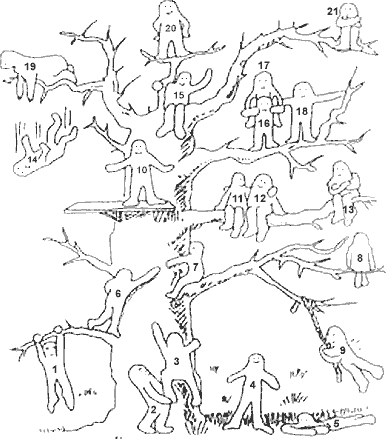 биваться успехов, не преодолевая трудности)Интерпретация результатов выполнения проективной методики «Дерево» проводится нами исходя из того, какие позиции выбира- ет данный ученик, с положением какого че- ловечка отождествляет свое реальное и иде- альное положение, есть ли между ними раз- личия. Интерпретация разработана нами с учетом устных рекомендаций Д. Лампенов, опыта практического применения методики и сравнения ее результатов с наблюдениями за поведением учеников, данных, получен- ных от учителей и родителей, из беседы с ребенком. Для удобства объяснения мы под- писали номера на каждой из фигурок чело- вечков.Выбор позиции :№ 1, 3, 6, 7 - характеризует установку на преодоление препятствий№ 2, 19, 18, 11, 12 — общительность, друже- скую поддержку№ 4 – устойчивость положения (желание до-№ 5 - утомляемость, общая слабость, небольшой запас сил, застенчивость№ 9 - мотивация на развлечения№ 13, 21 – отстраненность, замкнутость, тревожность№ 8 - характеризует отстраненность от учебного процесса, уход в себя№ 10, 15 - комфортное состояние, нормальная адаптация№ 14 - кризисное состояние, «падение в пропасть».Позицию № 20 часто выбирают как перспективу учащиеся с завышенной самооценкой и установкой на лидерство.Следует заметить, что позицию № 16 учащиеся не всегда понимают как позицию «человеч- ка, который несет на себе человечка № 17», а склонны видеть в ней человека, поддерживае- мого и обнимаемого другим (человечком под № 17).Приложение7Приложение 8Развитие эмоциональной отзывчивости на музыкуУсловием возникновения специфических музыкальных эмоций является сформированность у ребёнка музыкального слуха и чувства ритма, и поэтому развитие указанных способностей представляет собой первое средство прояв- ления эмоционального отношения к музыке как искусству.Развитие эмоциональной отзывчивости на музыку теснейшим образом связано с развитием её музыкально-образного содержания.Эффективный метод первоначального развития восприятия музыкально- го образа, а, следовательно, и эмоциональной отзывчивости на музыку, состоит в двигательном отражении выразительных средств музыки и связывании дви- жений с конкретными элементами образа. Двигательные реакции активно способствуют возникновению межчувственных ассоциаций, являющихся непо- средственным «строительным материалом» музыкального образа.Развитие эмоциональной отзывчивости средствами музыки немыслимо без повторных восприятий музыки. Эти повторения, однако, должны быть всегда осмысленными и постоянно открывать ребёнку какие-то новые стороны произведения, так как в противном случае эмоциональность восприятия по- следнего постепенно и неизбежно угасает.«...Большинство учащихся-музыкантов не обладают тем, что можно было бы назвать эмоциональной культурой. Они, как бы не понимают, в чем состоит художественное задание. В их работе зачастую снимается собственно творче- ская часть художественной фантазии и воображения. Творческое сознание ученика заключается не в его умении быстро схватывать замечания педагога, а в том, что он, находясь в диалогическом отношении с педагогом, с музыкаль- ным произведением, приобретает личностный способ отношения к последнему. Ученик оказывается способным создавать субъективную эмоционально- образную программу как порожденную им форму существования музыки» ( Музыкальное образование в школе : учеб. пособие для студ. муз. фак-ов и отд. высш. и сред. пед. учеб. заведений / Л. В. Школяр, В. А. Школяр, Е. Д. Крит- ская и др. ; под ред. Л. В. Школяр. - М. : Академия , 2001. - 232 с.)Приведенное высказывание свидетельствует об огромной роли эмоцио- нально-чувственной сферы в деятельности музыканта-хориста и в формирова- нии его исполнительской культуры. Эмоциональное развитие участников хоро- вого коллектива происходит посредством стимулирования интуитивной реак- ции на музыку, расширения возможностей эмоционально-ассоциативной дея- тельности, формирования «эстетических эмоций».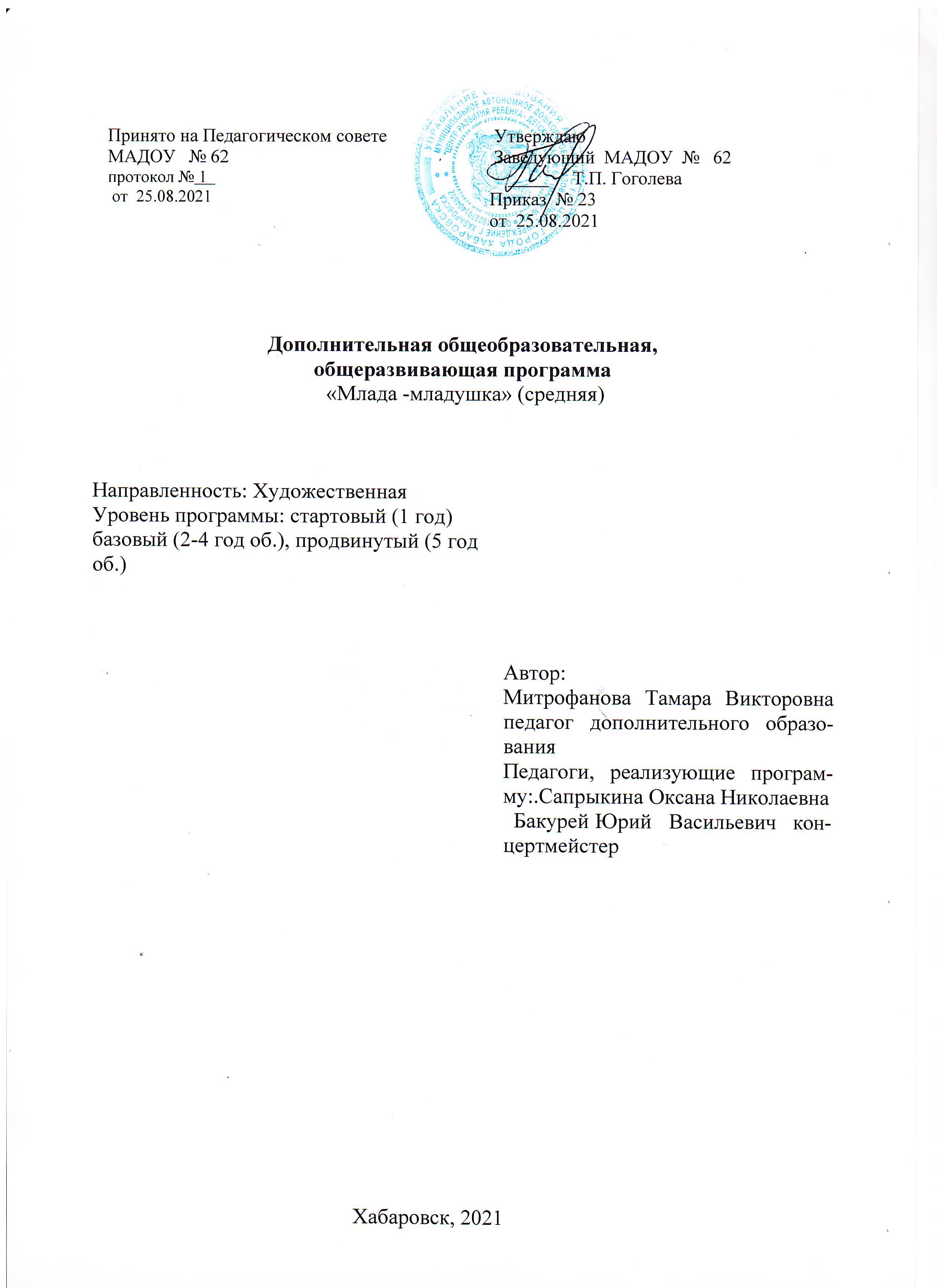 Принято на Педагогическом совете МАДОУ  № 62протокол № 1	от  25.08.2021УтверждаюЗаведующий МАДОУ  №   62 		Т.П. Гоголева  Приказ № 23от  25.08.20211.1.Пояснительная записка	31.2.Цели и задачи программы	51.3.Учебный план	51.4.Содержание программы	91.5.Планируемые результаты	152.1.Условия реализации программы	192.2.Формы аттестации	202.3.Оценочные материалы	212.4.Методическое обеспечение	252.5.Рабочие программы	292.6.Список источников	31ПериодПродол- житель- ность за-нятийКол-во занятий внеделюКол-во ча- сов в не-делюКол-во недельКол-во часов в годстартовыйстартовыйстартовыйстартовыйстартовыйстартовый1 год обучения224431721 год обучения1,23543215базовыйбазовыйбазовыйбазовыйбазовыйбазовый2 год обучения236432583 год обучения236432584 год обучения43258Итого по программеИтого по программеИтого по программеИтого по программеИтого по программе713продвинутыйпродвинутыйпродвинутыйпродвинутыйпродвинутыйпродвинутый5 год обучения23643258Итого по программеИтого по программеИтого по программеИтого по программеИтого по программе258№блокТемаКол- вочасовВ том числеВ том числеВ том числеВ том числе№блокТемаКол- вочасовТео-рияПрактикаПрактикаФорма контроля1ИнформационныйВводное занятие3122наблюдение2« Народное хоро- вое пение»I. РаспеваниеI. РаспеваниеI. РаспеваниеI. РаспеваниеI. РаспеваниеI. Распевание2« Народное хоро- вое пение»Вокальные упражнения на развитие гармонично- го слуха. Певческое ды-хание2681818Открытое занятие2« Народное хоро- вое пение»Пение гаммы по тонам,полутонам10466Сдача партий2« Народное хоро- вое пение»Расширение	диапазона. Соединение		грудногорезонатора с головным1651111Открытое занятие2« Народное хоро- вое пение»Работа над звуком1861212Открытое занятие2« Народное хоро- вое пение»II.Разучивание репертуараII.Разучивание репертуараII.Разучивание репертуараII.Разучивание репертуараII.Разучивание репертуараII.Разучивание репертуара2« Народное хоро- вое пение»Свадебные песни165511Концерт2« Народное хоро- вое пение»Весеннее-летний цикл16--162« Народное хоро- вое пение»Жнивные песни1666102« Народное хоро- вое пение»Народный театр1777103«Народная хорео- графия»III. ХореографияIII. ХореографияIII. ХореографияIII. ХореографияIII. ХореографияIII. Хореография3«Народная хорео- графия»Работа над корпусомс	хореографом	порасписаниюс	хореографом	порасписаниюс	хореографом	порасписаниюс	хореографом	порасписаниюКонцерт3«Народная хорео- графия»Хореография в песнес	хореографом	порасписаниюс	хореографом	порасписаниюс	хореографом	порасписаниюс	хореографом	порасписаниюКонцерт4«Шумовые народ- ные музыкальные инструменты»IV. Шумовые инструментыIV. Шумовые инструментыIV. Шумовые инструментыIV. Шумовые инструментыIV. Шумовые инструментыIV. Шумовые инструменты4«Шумовые народ- ные музыкальные инструменты»Игра на 3-х ложкахс	педагогом по рас- писаниюс	педагогом по рас- писаниюс	педагогом по рас- писаниюс	педагогом по рас- писаниюКонцерт4«Шумовые народ- ные музыкальные инструменты»Чувство ритма. Освоение усложненного ритмас	педагогом по рас- писаниюс	педагогом по рас- писаниюс	педагогом по рас- писаниюс	педагогом по рас- писаниюКонцерт5Организационно-V. Концертная деятель-219912Участие в конкур-воспитательныйностьсах, фестиваляхвоспитательныйVI.Воспитательная1349Участие в концерт- ной деятельности в домах ветеранов, детских домах и др.социально- значимых проектахИтого17255117№блокТемаКол- вочасовВ том числеВ том числеВ том числеВ том числе№блокТемаКол- вочасовТео-рияПрактикаПрактикаФорма контроля1ИнформационныйВводное занятие3122наблюдение2« Народное хоро- вое пение»I. РаспеваниеI. РаспеваниеI. РаспеваниеI. РаспеваниеI. РаспеваниеI. Распевание2« Народное хоро- вое пение»Вокальные	упражнения на развитие гармонично-го слуха. Певческое ды- хание2681818Открытое занятие2« Народное хоро- вое пение»Пение гаммы по тонам,полутонам2041616Сдача партий2« Народное хоро- вое пение»Расширение	диапазона.Соединение	грудного резонатора с головным2652121Открытое занятие2« Народное хоро- вое пение»Работа над звуком1861212Открытое занятие2« Народное хоро- вое пение»II.Разучивание репертуараII.Разучивание репертуараII.Разучивание репертуараII.Разучивание репертуараII.Разучивание репертуараII.Разучивание репертуара2« Народное хоро- вое пение»Свадебные песни185513Концерт2« Народное хоро- вое пение»Весеннее-летний цикл18--182« Народное хоро- вое пение»Жнивные песни1866122« Народное хоро- вое пение»Народный театр2277153«Народная хорео- графия»III. ХореографияIII. ХореографияIII. ХореографияIII. ХореографияIII. ХореографияIII. Хореография3«Народная хорео- графия»Работа над корпусомс	хореографом	порасписаниюс	хореографом	порасписаниюс	хореографом	порасписаниюс	хореографом	порасписаниюКонцерт3«Народная хорео- графия»Хореография в песнес	хореографом	порасписаниюс	хореографом	порасписаниюс	хореографом	порасписаниюс	хореографом	порасписаниюКонцерт4«Шумовые народ- ные музыкальные инструменты»IV. Шумовые инструментыIV. Шумовые инструментыIV. Шумовые инструментыIV. Шумовые инструментыIV. Шумовые инструментыIV. Шумовые инструменты4«Шумовые народ- ные музыкальные инструменты»Игра на 3-х ложкахс	педагогом по рас- писаниюс	педагогом по рас- писаниюс	педагогом по рас- писаниюс	педагогом по рас- писаниюКонцерт4«Шумовые народ- ные музыкальные инструменты»Чувство ритма. Освоение усложненного ритмас	педагогом по рас- писаниюс	педагогом по рас- писаниюс	педагогом по рас- писаниюс	педагогом по рас- писаниюКонцерт5Организационно- воспитательныйV. Концертная деятель-ность319922Участие в конкур-сах, фестивалях5Организационно- воспитательныйVI.Воспитательная154411Участие в концерт- ной деятельности в домах ветеранов, детских домах и др. социально-значимых проектахИтого2155555160№блокТемаКол-во часовВ том числеВ том числеВ том числе№блокТемаКол-во часовТео- рияПра ктиФорма контроляка1ИнформационныйВводное занятие22111наблюдение2«Народное	хоро- вое пение»I. РаспеваниеI. РаспеваниеI. РаспеваниеI. РаспеваниеI. РаспеваниеI. РаспеваниеI. Распевание2«Народное	хоро- вое пение»Развитие	певческих навыков1818--18Поурочное	наблю- дение за освоениемпартий2«Народное	хоро- вое пение»Пение гаммы по интер-валам1010--10Сдача партий раз вчетверть2«Народное	хоро- вое пение»Расширение диапазона15155510Допуск к концертам2«Народное	хоро- вое пение»Работа над звуком. Со-единение	грудного	и головного резонатора3030101020Допуск к сольному выступлению2«Народное	хоро- вое пение»II. Разучивание репертуараII. Разучивание репертуараII. Разучивание репертуараII. Разучивание репертуараII. Разучивание репертуараII. Разучивание репертуараII. Разучивание репертуара2«Народное	хоро- вое пение»Обрядовые песни25257718концерт2«Народное	хоро- вое пение»Зимний Модуль30308822концерт2«Народное	хоро- вое пение»Народные театральныедействия25257718концерт2«Народное	хоро- вое пение»Жанровые	особенно- сти. Песни разных об-ластей России2020--20концерт3«Народная хорео- графия»III. ХореографияIII. ХореографияIII. ХореографияIII. ХореографияIII. ХореографияIII. ХореографияIII. Хореография3«Народная хорео- графия»Хоровая хореографияС хореографом по рас-писаниюС хореографом по рас-писаниюС хореографом по рас-писаниюС хореографом по рас-писаниюС хореографом по рас-писаниюконцерт3«Народная хорео- графия»Разводки номеровС хореографом по рас-писаниюС хореографом по рас-писаниюС хореографом по рас-писаниюС хореографом по рас-писаниюС хореографом по рас-писаниюконцерт4«Шумовые народ- ные музыкальные инструменты»IV. Шумовые инструментыIV. Шумовые инструментыIV. Шумовые инструментыIV. Шумовые инструментыIV. Шумовые инструментыIV. Шумовые инструментыIV. Шумовые инструменты4«Шумовые народ- ные музыкальные инструменты»Техника владения лож-камиС педагогом по распи- саниюС педагогом по распи- саниюС педагогом по распи- саниюС педагогом по распи- саниюС педагогом по распи- саниюКонцерт4«Шумовые народ- ные музыкальные инструменты»Освоение разных рит-мических	рисунков 2,4,3,6,3,4,4,4,8,8 и т.д.С педагогом по распи- саниюС педагогом по распи- саниюС педагогом по распи- саниюС педагогом по распи- саниюС педагогом по распи- саниюКонцерт4«Шумовые народ- ные музыкальные инструменты»Разучивание	наигры-шейС педагогом по распи- саниюС педагогом по распи- саниюС педагогом по распи- саниюС педагогом по распи- саниюС педагогом по распи- саниюКонцерт5Организационно- воспитательныйV.	Концертная	дея-тельность66--6666Участие в концерт- ной деятельности в домах ветеранов, детских домах и др.социально- значимых проектах5Организационно- воспитательныйVI.Воспитательная ра- бота17--1717Участие в концерт- ной деятельности в домах ветеранов, детских домах и др.социально- значимых проектахИтого2583838220220№блокТемаКол- вочасовВ том числеВ том числеВ том числе№блокТемаКол- вочасовТео- рияПрак тикаФорма контроля1ИнформационныйВводное занятие211наблюдение2« Народное хоро- вое пение»I. РаспеваниеI. РаспеваниеI. РаспеваниеI. РаспеваниеI. Распевание2« Народное хоро- вое пение»Расширение диапазона192172« Народное хоро- вое пение»Гармонические попев-ки14113Сдача партий2« Народное хоро- вое пение»Совмещение регистров1459Участие в старшейгруппе2« Народное хоро- вое пение»Звукообразование1459Участие в старшейгруппе2« Народное хоро- вое пение»Техника владения зву-ком18216Концертная дея-тельность2« Народное хоро- вое пение»II.. Разучивание репертуараII.. Разучивание репертуараII.. Разучивание репертуараII.. Разучивание репертуараII.. Разучивание репертуараСценический образ эмоции в песне, ча-стушки19316Поурочное наблю- дениеЛетнее-осенний цикл19514Открытое занятиеВесеннее-летний цикл16313Открытое занятиеНародный театр20416Открытое занятиеПесни казачества20317Открытое занятие3«Народная хорео- графия»III.. ХореографияIII.. ХореографияIII.. ХореографияIII.. ХореографияIII.. Хореография3«Народная хорео- графия»ХороводыС хореографом по рас- писаниюС хореографом по рас- писаниюС хореографом по рас- писаниюКонцерт3«Народная хорео- графия»ПлясовыеС хореографом по рас- писаниюС хореографом по рас- писаниюС хореографом по рас- писаниюКонцерт4«Шумовые народ- ные музыкальные инструменты»IV.. Шумовые инструментыIV.. Шумовые инструментыIV.. Шумовые инструментыIV.. Шумовые инструментыIV.. Шумовые инструменты4«Шумовые народ- ные музыкальные инструменты»Разучивание наигры-шейС педагогом по распи- саниюС педагогом по распи- саниюС педагогом по распи- саниюКонцерт4«Шумовые народ- ные музыкальные инструменты»Наигрыши в песнеС педагогом по распи- саниюС педагогом по распи- саниюС педагогом по распи- саниюКонцерт5Организационно- воспитательныйV. Концертная дея-тельность66-66Участие в концерт- ной деятельности в домах ветеранов, детских домах и др. социально-значимых проектах5Организационно- воспитательныйVI. Модуль. Воспита- тельная работа17-17Участие в концерт- ной деятельности в домах ветеранов, детских домах и др. социально-значимых проектахИтого25834224№блокТемаКол- во часовВ том числеВ том числеВ том числе№блокТемаКол- во часовТео- рияПрак тикаФорма контроля1ИнформационныйВводное занятие2112« Народное хоро- вое пение»I. РаспеваниеI. РаспеваниеI. РаспеваниеI. РаспеваниеI. Распевание2« Народное хоро- вое пение»Соединение двух школпения20-20Сдача партий2« Народное хоро- вое пение»Развитие певческихнавыков20515Тестирование2« Народное хоро- вое пение»Пение гаммы в терцию,опевание гаммы23-23Участие в концерте2« Народное хоро- вое пение»Работа со звуком20-20Отслеживание на уроке2« Народное хоро- вое пение»Вокально-хоровая ра-бота201010Отслеживание на уроке2« Народное хоро- вое пение»II.. Работа по репертуаруII.. Работа по репертуаруII.. Работа по репертуаруII.. Работа по репертуаруII.. Работа по репертуару2« Народное хоро- вое пение»Певческие стили раз-личных областей Рос- сии20515Участие в конкурсах2« Народное хоро- вое пение»Духовный стих14410Участие в конкурсах2« Народное хоро- вое пение»Обрядовые песни25-25Участие в конкурсах2« Народное хоро- вое пение»Фольклорные праздни-ки25-25Участие в конкурсах3«Народная хорео- графия»III.. Хоровая хореографияIII.. Хоровая хореографияIII.. Хоровая хореографияIII.. Хоровая хореографияIII.. Хоровая хореография3«Народная хорео- графия»Работа над корпусомС хореографом по рас-писаниюС хореографом по рас-писаниюС хореографом по рас-писаниюКонцерт3«Народная хорео- графия»Хореография в песнеС хореографом по рас-писаниюС хореографом по рас-писаниюС хореографом по рас-писаниюКонцерт4«Шумовые народ- ные музыкальные инструменты»IV. Шумовые инструментыIV. Шумовые инструментыIV. Шумовые инструментыIV. Шумовые инструментыIV. Шумовые инструменты4«Шумовые народ- ные музыкальные инструменты»Игра на 3-х ложках. Наигрышис педагогом по распи- саниюс педагогом по распи- саниюс педагогом по распи- саниюКонцерт5V. Концертная дея-60-60Участие в концерт-Организационно- воспитательныйтельностьной деятельности в домах ветеранов, детских домах и др. социально-значимых проектахОрганизационно- воспитательныйVI.. Воспитательная работа9-9ной деятельности в домах ветеранов, детских домах и др. социально-значимых проектахИтого25825233№блокТемаКол-во часовВ том числеВ том числеВ том числе№блокТемаКол-во часовТео- рияПрак тикаФорма контроля1Информацион-ныйВводное занятие1-1наблюдение2« Народное хо- ровое пение»I. РаспеваниеI. РаспеваниеI. РаспеваниеI. РаспеваниеI. Распевание2« Народное хо- ровое пение»Усовершенствование в соединении двухшкол пения20-20Сдача партий2« Народное хо- ровое пение»Усовершенствованиепевческих навыков23-23Тестирование2« Народное хо- ровое пение»Пение гаммы в тер- цио, опевание гаммы,пение по интервалам15-15Участие в концерте2« Народное хо- ровое пение»Вокально-хоровая ра-бота20515Сольное пение2« Народное хо- ровое пение»II. Работа по репертуаруII. Работа по репертуаруII. Работа по репертуаруII. Работа по репертуаруII. Работа по репертуару2« Народное хо- ровое пение»Песни казачества25520Участие в конкур-сах2« Народное хо- ровое пение»Жанры песенногофольклора25520Отслеживание науроке2« Народное хо- ровое пение»Обрядовые песни25-25Концерт2« Народное хо- ровое пение»Основы музыкальнойграмоты15510Тестирование2« Народное хо- ровое пение»Народный театр20515Спектакль3«Народная хо- реография»III. Хоровая хореографияIII. Хоровая хореографияIII. Хоровая хореографияIII. Хоровая хореографияIII. Хоровая хореография3«Народная хо- реография»Усовершенствование движения в песне,общая подготовкаС хореографом по распи- саниюС хореографом по распи- саниюС хореографом по распи- саниюконцерт3«Народная хо- реография»Хороводы (кадриль-ные, плясовые)С хореографом по распи- саниюС хореографом по распи- саниюС хореографом по распи- саниюконцерт3«Народная хо- реография»Хореографическаяразводка номеровС хореографом по распи- саниюС хореографом по распи- саниюС хореографом по распи- саниюконцерт4«Шумовые народные музы- кальные инстру- менты»IV. Шумовые инструментыIV. Шумовые инструментыIV. Шумовые инструментыIV. Шумовые инструментыIV. Шумовые инструменты4«Шумовые народные музы- кальные инстру- менты»Виртуозное владениеложкамис педагогом по расписа- ниюс педагогом по расписа- ниюс педагогом по расписа- ниюКонцерт4«Шумовые народные музы- кальные инстру- менты»Сопровождение в народной песнес педагогом по расписа- ниюс педагогом по расписа- ниюс педагогом по расписа- ниюКонцерт5Организационно- воспитательныйVI.. Концертная дея-тельность60-60Участие в концерт-ной деятельности в домах ветеранов,5Организационно- воспитательныйVII. Воспитательная9-9Участие в концерт-ной деятельности в домах ветеранов,работадетских домах и др. социально-значимых проектахИтого25825233№ п/пТема, содержание мероприя- тияДата (сроки) прове- денияУровень проведенияФорма работы1.Тематические часы по изу- чению Правил внутреннегораспорядкасентябрьДТДиМТематический час2.Создание в хоре органов са-моуправлениясентябрьДТДиМсобрание3.Проведение урока вежливо-стиоктябрьДТДиМвоспитательноемероприятие4.Проведение Дня именинникав течение годаДТДиМвоспитательноемероприятие5.«Рождественские встречи»январьДТДиМПраздник6.«День богатыря» к праздникДню защитника ОтечествафевральДТДиМПраздник7.«ЗОЖ»мартДТДиМбеседа	с	эле- ментами			ин-терактивной игры8.КТДв течение годамуници- пальный, краевой,всероссий- скийконцерты,	фе- стивали, социально		–значимые про- екты, дела.9.«День победы»майДТДиМТематическийчас10.«День народного Единства»июньДТДиМТематическийчас№ п/пДата		(сро- ки)	прове-денияТема, содержание мероприятияУровень про- веденияФорма рабо- тыРодительские собрания, консультации, совместные праздники, традиционные мероприятия, проекты, организация конкурсных мероприятий, поездок и др. формы работыРодительские собрания, консультации, совместные праздники, традиционные мероприятия, проекты, организация конкурсных мероприятий, поездок и др. формы работыРодительские собрания, консультации, совместные праздники, традиционные мероприятия, проекты, организация конкурсных мероприятий, поездок и др. формы работыРодительские собрания, консультации, совместные праздники, традиционные мероприятия, проекты, организация конкурсных мероприятий, поездок и др. формы работыРодительские собрания, консультации, совместные праздники, традиционные мероприятия, проекты, организация конкурсных мероприятий, поездок и др. формы работы1.сентябрьЗнакомство с уставными документамии локальными актами, правила куль- туры и поведения в МАУДО ДТДиМДТДиМРодитель-ское	собра- ние2.ноябрь«Участие в краевых, городских и все- российских мероприятиях.»ДТДиМГрупповая консульта-ция3.февральАнкета «Ваше мнение о творческомобъединении»ДТДиМАнкетиро-вание4.декабрь«Что нас ждет летом»Информирование родителей о запла- нированных летних мероприятияхДТДиМБеседа5.январь« Укрепление связи ученик – педагог- родитель»ДТДиМРодитель- ское	собра-ние6.в	течение годаПовышение	педагогической	компе- тенции родителейДТДиМИндивиду- альные	бе-седы,	кон- сультации7.апрель, майПроведение	анкетирования	Удовле- творение качеством образовательногоучрежденияДТДиМАнкетиро- вание8.май«День отрытых Дверей»ДТДиМВоспита-тельное	ме- роприятие9.май«Итоги года и перспективы развития творческого объединения на следую-щий год»ДТДиМРодитель- ское	собра-ниеНазвание методики, авторС какой целью, где и когда применяетсяАнкета «Отношение к народному искус-ству»определить отношение ребенка к народнойпесниАнкета интересов ребёнка. (для родителей)определить склонности ребёнка, его творче- ские возможности.методика «Как я вижу себя» А.И. СавенковМетодика	предназначена	для	выявления уровня самооценки.Тест «Дерево»Определение благоприятной обстановки вколлективеАнкета для определения мотивации уча-щегосяуровень мотивации выбора и устойчивостиинтересаметодика Н.П. Капустина, М.И. ШиловойИзучение уровня воспитанности учащихся№ п/пМесяцЧислоКол-во ча-совТема занятияФорма занятияФорма контроля1сентябрь2Правила и техника безопасности. Гигиенапевца. Хоровое искусство г. Хабаровска.занятие - беседанаблюдение2сентябрь4Распевание. Атака звука.занятие - игранаблюдение34сентябрь6Манера звукообразования.практическоезанятиепрослушивание аудио за-писи56сентябрь6Распевание. Дыхание. Правильное певче- ское дыхание.практическое занятиенаблюдение7сентябрь2Хоровое пение. Грудное резонирование.занятие - играоценка, взаимооценка,самооценка8сентябрь2Народный театрзанятие - играРолевая игра9октябрь2Народный календарь.лекцияопрос1011октябрь6Распевание. Ровность тембра.практическоезанятиетворческие задания12132Соединение регистров.практическое занятиеанализ проделанной рабо- ты12132Народный театрзанятие - играконкурс14156Разучивание репертуара. Народный кален-дарь.занятие - театрали-зацияперсональный показ16176Вертикаль и горизонталь звучания хора.практическое заня-тиеНаблюдение18ноябрь2Народное и академическое пение.практическое заня-тиенаблюдение1920ноябрь2Распевание. Округление гласныхпрактическоетворческие задания1920ноябрь2Хоровое пение. Единая манера звукообра-зования.практическоенаблюдение21ноябрь6Разучивание репертуара. народный кален-практическое заня-зачет, сдача партий22дарь.тие23242Концертная деятельностьрепетицияанализ видеозаписи23242Расширение диапазонапрактическое заня-тиеперсональный показ25262Я, ты, он, она – наша дружная семья «Мла-да»встреча с творчески-ми людьмиопрос, анкета25262Работа над звукомпрактическое заня-тиесдача партий2728декабрь2Распевание. Вертикальная линия звукапрактическоеоткрытое занятие2728декабрь2Разучивание репертуара. Народный кален- дарь. Зимний цикл. Колядкизанятие-конкурссамостоятельность в вы- боре песни2930декабрь6Певческая установка певца.занятие - диалогопрос3132декабрь6Хоровое пение: артикуляция. Активизацияречевого аппаратапрактическоесдача партий33декабрь2Народный театрзанятие - викторинатест34декабрь2Концертная деятельностьконцертанализ видео записи352Я, ты, он, она – наша дружная семья «Мла-да»посещение концертанаблюдение36январь2Распевание. Музыкальный слухпрактическоетворческие задания3738январь6Народный календарь. Зимний цикл.занятие - беседапрактическоеопроснаблюдение39январь2Певческая установка. Дыхание.практическоесдача партий40январь2Певческое дыхание. Артикуляцияпрактическоенаблюдение412Хоровое пение. Соединение регистров.занятие - игранаблюдение422Народный театрзанятие - играспектакль43февраль2Расширение диапазона. Работа над звуком.практическоенаблюдение4445февраль6Певческое дыхание.практическоенаблюдение46472Музыкальный слух.практическоенаблюдение46472Народный календарь. Зимний цикл.занятие - игранаблюдение482Народный календарь. Зимний цикл.занятие - игранаблюдение496Народный театрзанятие - творчествопроект50март2Освоение пентатоники.практическоенаблюдение51март6Концертная деятельностьрепетицияконцерт52март6Концертная деятельностьрепетицияконцерт5354март2Народный календарь.занятие - посиделкинаблюдение5354март2Хоровое пение. Грудное и головное резони-рование.практическоенаблюдение5556март6Разучивание репертуарапрактическоенаблюдение572Народный театрзанятие - экспери-ментсамостоятельная теат-ральная постановка58апрель2Мягкая атака звука.практическоенаблюдение59апрель2Разучивание репертуарапрактическоесдача партий6061апрель6Народный календарьзанятие -путешествиеигра62апрель2Гаммы по интервалампрактическоенаблюдение63апрель2Концертная деятельностьрепетиционноеконцерт64апрель2Певческая установка.практическоенаблюдение65апрель2Музыкальный слухзанятие - соревнова-ниевикторина66май2Распевание. Работа над звуком.практическоенаблюдение67май2Концертная деятельностьрепетиционноеконцерт68май2Артикуляциятеоретическоеопрос69май2Хоровое пение. Проговаривание фразы напрактическоенаблюдениераспев.70716Народный календарьзанятие – беседапрактическоеопросигра722Народный театрпрактическоенаблюдение732Я, ты, он, она – наша дружная семьяоткрытое занятиевыступление перед роди-телями74июнь2Гармонические последовательностипрактическоенаблюдение75767778июнь6Концертная деятельностьКонцертанализ аудио записи75767778июнь2Народный театр.занятие - спектакльпоказ перед младшейгруппой75767778июнь2Народный театр.практическое заня- тиеНаблюдение79июнь2Народный календарьпрактическое заня-тиеопрос80июнь2Хоровое пение. Народное и академическоепениезанятие - открытиеигра81июнь4Повторение репертуарапрактическое заня-тиеНаблюдение8384июль6Хоровое пение. Вертикальная линия звукапрактическое заня-тиеНаблюдение8586июль6Народный театртематическое заня-тиеиграИтогоИтогоИтого258Возрастной этапПризнаки	воз- растного этапаХарактеристика ведущей	деятель- ностиКризисные	проявле- нияОсновные	новообра- зованияХарактеристика познава- тельной, эмоциональной и мотивационной сфер разви- тияОсобенности пове- дения	и	ведущие направленности жизнедеятельности.Дошкольный возраст(3 – 7 лет)Познание	мира человеческих отношений.Творчество. Пер- воначальное ста- новление лично- сти.Сюжетно-ролевая игра.Поведение теряет дет- скую непосредствен- ность. Манерничанье, паясничанье, кривля- ние. Появление оспа- ривания выполнять родительскую прось- бу, отказ от привыч- ных дел и обязанно- стей. Демонстратив- ная «взрослость».Потребность в обще- ственно-значимой	и общественно- оцениваемой		дея- тельности.	Творче- ство.Соподчинение мотивов. Са- мосознание. Правильная речь. Развитая непроизволь- ная память, начало развития произвольной памяти. Целе- направленное анализирую- щее восп. Наглядно-образное мышление, в конце периода- переход к словестн. Мышл.Игра.Младший школьный возраст(7 – 11 лет)Начало		школь- ной	жизни,	с приобретением соответствую- щей		позиции, мотивации, обя- занностей.Учебная деятель- ность."Я сам" в социальном смысле. Глубокий мо- тивационный кризис, когда мотивация, свя- занная с занятием но- вой социальной пози- ции исчерпана (учебе превратилась в жи- тейскую обязанность), а содержательные мо- тивы учения зачастую отсутствуют. Сниже- ние продуктивности и способности к учеб-Произвольность. Внутренний	план действия.		Самокон- троль.	Рефлексия. Чувство	компетент- ности.Внутренняя позиция школь- ника, учебная мотивация. Теоретическое мышление. Анализирующие восприятие. Произвольная смысловая память. Произвольное вни- мание. Адекватная само- оценка. Обобщение пережи- ваний, логика чувств и по- явл. Внутр. Жизни.«Школьная жизнь». Учеба.ной. Негативизм.Подростковый возраст(11 – 15 лет)Переход от дет- ства к взросло- сти. Половое со- зревание.Интимно- личностное об- щение в процессе обучения и орга- низационно- трудовой дея- тельности.Становление человека как субъекта соб- ственного развития.Чувство «взросло- сти». (младший под- ростковый воз- раст)Самооценка.«Я-концепция»(старш. Подростк. Возраст).Теоретическое рефлексивное мышление. Интеллектуали- зация воспр. И памяти. Лич- ностная рефлексия. Гипер- трофированная потребность в общении со сверстниками.Стремление под- ростка занять по- ложение в группе сверстников.СтаршийПереход к само-Учебно-Страх ошибок в вы-Мировоззрение.Дифференциация способно-Учебно-школьныйстоятельнойпрофессиональнаяборе жизненного пу-Профессиональноестей. Ориентация на буду-профессиональнаявозраст иливзрослой жизни.деятельность.ти. Жизнь настоящим,самоопределение.щее. Нравственная устойчи-деятельность.ранняяСтабилизациясмутное представле-Идеалы. Идентич-вость поведе-юность (15 –личности.ние будущего. Ответ-ность.ния. Формально-логическое,18 лет)ственность за свойформально-операциональноевыбор перед собой имышление. Совершенствует-близкими. Философ-ся владение сложными ин-ская интоксикациятеллектуальными операция-сознания, оказываетсями анализа, синтеза, теоре-поверженным в со-тического обобщения и аб-мнения, раздумья,страгирования, аргументиро-мешающие его актив-вания и доказательства. эмо-ной деятельной пози-циональная восприимчи-ции.вость часто сочетаетсяс категоричностью и прямо-линейностью юношескихоценококружающего.возраст ребенкаОсобенности голоса7-10 летГолоса мальчиков и девочек в общем однородны и почти все - дисканты. Деле- ние на первые и вторые голоса условно. Звучанию голоса свойственно головное резонирование, легкий фальцет, при котором вибрируют только края голосовых связок (неполное смыкание голосовой щели). Диапазон ограничен звуками ре1– ре2. Наиболее удобные звуки -ми1- ля1. Тембр очень неровен, гласные звучатпестро.11-13 лет, предму- тационный пери- одУ мальчиков, появляются оттенки грудного звучания. В связи с развитием груд- ной клетки, более углубленным дыханием голос начинает звучать более полно и насыщенно. Голоса мальчиков явственно делятся на дисканты и альты. Легкие и звонкие дисканты имеют диапазон ре1 - фа2; альты звучат более плотно, с оттен- ком металла и: имеют диапазон сим - до2.В этом возрасте в диапазоне детских голосов, как и у взрослых, различают три регистра: головной, смешанный (микстовый) и грудной. У девочек преобладает звучание головного регистра, и явного различия в тембрах сопрано и альтов не наблюдается. Основную часть диапазона составляет центральный регистр, име- ющий от природы смешанный тип звукообразования. Мальчики пользуются од- ним регистром, чаще грудным.Границы регистров даже у однотипных голосов часто не совпадают, и переход- ные звуки могут различаться на тон и больше. Диапазоны голосов некоторых детей могут быть больше указанных выше. Встречаются голоса, особенно у не- которых мальчиков, которые имеют диапазон более двух октав.В предмутационный период голоса приобретают тембровую определенность и характерные индивидуальные черты, свойственные каждому голосу. У некото- рых мальчиков пропадает желание петь, появляется тенденция к пению в более низкой тесситуре, голос звучит неустойчиво, интонация затруднена. У дискантовисчезает полетность, подвижность. Альты звучат массивнее.13-15 лет мутаци- онный (переход- ный) периодСовпадает с периодом полового созревания детей. Продолжительность мутаци- онного периода может быть различна, от нескольких месяцев до нескольких лет. У детей, поющих до мутационного периода, он протекает обычно быстрее и безрезких изменений голоса.16-18 лет юноше- ский возрастХоры этой возрастной категории состоят обычно из трех партий: сопрано, альтыголоса девушек; тенора и баритоны объединены в одну мужскую партию. Диапазоны партий сопрано: до1 — соль2; альты: лям — ре2; мужская партия: сибдо1.Усвоение теоретиче- ских знанийУсвоение теоретиче- ских знанийПрименение тео- ретических зна- ний на практике (участие в кон- цертах, конкур- сах, фестивалях)Применение тео- ретических зна- ний на практике (участие в кон- цертах, конкур- сах, фестивалях)Эмоциональ- ная отзывчи- вость, любо- знательность, активностьЭмоциональ- ная отзывчи- вость, любо- знательность, активностьОвладение средствами общения и способами взаимодей- ствия с взрос- лыми исверстникамиОвладение средствами общения и способами взаимодей- ствия с взрос- лыми исверстникамиСпособный решать ин- теллекту- альные и личностные задачи, адек- ватные воз-растуСпособный решать ин- теллекту- альные и личностные задачи, адек- ватные воз-растуУровни раз- витияПрименение тео- ретических зна- ний на практике (участие в кон- цертах, конкур- сах, фестивалях)Применение тео- ретических зна- ний на практике (участие в кон- цертах, конкур- сах, фестивалях)Эмоциональ- ная отзывчи- вость, любо- знательность, активностьЭмоциональ- ная отзывчи- вость, любо- знательность, активностьОвладение средствами общения и способами взаимодей- ствия с взрос- лыми исверстникамиОвладение средствами общения и способами взаимодей- ствия с взрос- лыми исверстникамиСпособный решать ин- теллекту- альные и личностные задачи, адек- ватные воз-растуСпособный решать ин- теллекту- альные и личностные задачи, адек- ватные воз-растун.гк.гн.гк.гн.гк.гн.гк.гн.гк.гВысокий уро-веньСоответству-ющий уровеньОтдельные компоненты неразвитыБольшинствокомпонентов не развито№Название ла, темыразде-Формы занятийФормы занятийПриемы и методыДидактическийматериал, техническое осна- щениеФормыподведения итоговФормыподведения итоговВводное занятиеВводное занятиеЗанятие - диалог Беседа ВикторинаЗанятие - диалог Беседа ВикторинаОбъяснительно - иллюстративный (объяснение, рассказ, рисунки на темы исполненных песен),игровой,метод убеждения и увлечения музыкойФотографии, плакаты, таблички, схемы, видеофильм, карандаши, бумага, материалы о творчестве композиторовНаблюдение ДиагностикаНаблюдение ДиагностикаМодуль 1. « Распевание»Модуль 1. « Распевание»Модуль 1. « Распевание»Модуль 1. « Распевание»Модуль 1. « Распевание»Модуль 1. « Распевание»Модуль 1. « Распевание»Модуль 1. « Распевание»Модуль 1. « Распевание»1Вокальные упражненияВокальные упражненияУсвоение новых знаний, Комплексные,игровые, практические занятия, занятие - конкурсУсвоение новых знаний, Комплексные,игровые, практические занятия, занятие - конкурсОбъяснительно - иллюстративный, Репродуктивный (разучивание, закреп- ление материала),Метод сравнительного анализа, Дыха- тельная гимнастикаПрослушивание,Практический показ, Подражание педагогуАудио, видео записи, методиче- ские сборники, компьютер, музы- кальный инструмент (баян, форте- пиано)НаблюдениеНаблюдение2Пение гаммыПение гаммыЗанятия	закрепления знанийПрактические занятия Урок обобщающего по- вторенияЗанятия	закрепления знанийПрактические занятия Урок обобщающего по- вторенияОбъяснительно - иллюстративный, Игровой (игровые попевки, игры, пение цепочкой),Репродуктивный (разучивание, закреп- ление материала),Стимулирования музыкально - творче- ской деятельности (упражнения, гимна- стика)нотный материал, баян,аудио, видео записи, компьютер, плакаты, схемы,зачет, сдача пар- тий, открытое занятиезачет, сдача пар- тий, открытое занятие3Практические,ком-Объяснительно - иллюстративный, иг-презентация, компьютер, баян,выступлениепе-№Название	разде- ла, темыФормы занятийПриемы и методыДидактическийматериал, техническое осна- щениеФормы подведенияитоговРасширение	диа- пазонаплексные,Занятие - соревнование Урок обобщающего по- вторенияровой, исследовательский, сравнитель- ного анализа, стимулирования музы- кально - творческой деятельности, ме- тод размышления о музыке; Упражнения,	игры,	прослушивание,наводящие вопросыхоровые партитуры, репертуарред родителями4Работа над звукомПрактические, Занятие – конкурс ФакультативОбъяснительно - иллюстративный (лек- ции, беседы),Игровой (скороговорки, творческие за- дания, пение цепочкой, упражнения), Репродуктивный (разучивание, закреп- ление материала)Стимулирования музыкально - творче- ской деятельности, вокально - художе- ственного воспитания;аудио, видео записи, компьютер, музыкальный инструмент (баян)выступление пе- ред млад. груп- пойМодуль 2. ХореографияМодуль 2. ХореографияМодуль 2. ХореографияМодуль 2. ХореографияМодуль 2. ХореографияМодуль 2. ХореографияХореографиче- ская подготовкаОбучающее Тренировочное РазминочноеПоказательное«хореографическая азбука», игры, эста- фета, соревнование, проблемныйзеркала, музыкальные инстру- менты, просмотр записи танцев.Контрольное за- нятие ПоказательноезанятиеМодуль 3. «Работа над репертуаром»Модуль 3. «Работа над репертуаром»Модуль 3. «Работа над репертуаром»Модуль 3. «Работа над репертуаром»Модуль 3. «Работа над репертуаром»Модуль 3. «Работа над репертуаром»«Работа над ре- пертуаром»Репетиция,Театрализованные пред- ставления (спектакль,Игровой (занятие - посиделки, праздни-ки, творческие задания и вопросы), Метод побуждения к сопереживаниюкостюмы, музыкальный рекви- зит, репертуаранализ видео и аудио записи№Название	разде- ла, темыФормы занятийПриемы и методыДидактическийматериал, техническое осна- щениеФормы подведенияитоговзанятие – сказка) Ролевые игрыРепродуктивныйИсследовательский (самостоятельный анализ муз. текстов, сюжетно – ролевые игры),драматизация,Предложение ребенку стать на место персонажа и действовать от его имени вмоделируемой ситуацииМодуль 4. «Шумовые инструменты»Модуль 4. «Шумовые инструменты»Модуль 4. «Шумовые инструменты»Модуль 4. «Шумовые инструменты»Модуль 4. «Шумовые инструменты»Модуль 4. «Шумовые инструменты»Шумовой оркестрОбъяснительно- иллюстративный Учебная конференция Практические, Комплексные, Игровые,Самостоятельная работа (индивидуально или погруппам)Игры (пальчиковые, дидактические иг- ры; игры с палочками);записи музыкальных произведе- ний, музыкальные инструменты (ложки, трещотки, дудочки, бу- бен, кугиклы, треугольник, жа- лейка, колокольчики)анализ видео и аудио записи Показательное занятиеКонцертная деятельностьКонцертная деятельностьКонцертная деятельностьКонцертная деятельностьКонцертная деятельностьКонцертная деятельностьКонцертКонцерт, репетиция, те- матический вечер, экскурсии, выставкиМетод сравнительного анализа, стиму- лирования музыкально - творческой де- ятельностиМетод побуждения к сопереживаниюкостюмы, баян, музыкальный реквизитанализ видео и аудио записи, диагностика, тестирование